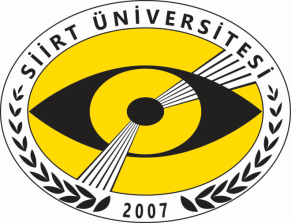 T.C.SİİRT ÜNİVERSİTESİİktisadi ve İdari Bilimler FakültesiÖğrenci Staj Kılavuzu201810 ADIMDA STAJÖğrenciler staj dersini alma aşamasına geldiklerinde, genellikle yaz döneminde staj çalışmalarını tamamlar, takip eden Güz döneminde de Staj Dersi’ne kayıt yaptırırlar. Ancak, bölümün müfredatına veya öğrencinin akademik programındaki ilerlemesine bağlı olarak Staj Dersi’nin Bahar döneminde alınması da mümkün olabilir.Ayrıca, staj dersi bütün bölümlerimizin programlarında seçmeli ders olarak sunulmuştur. Her öğrenci kayıtlı olduğu bölümde staj dersinin işleyişi hakkında bilgi edinmek için Bölüm Staj Komisyonu ile iletişime geçmelidir.Öğrenci, Staj Kılavuzunu (kılavuz staj formlarını da içermektedir) İİBF Öğrenci İşleri Ofisinden alır veya iibf.siirt.edu.tr web sitesinden indirir. İİBF Öğrenci İşleri Ofisi sadece belgeleri bulundurur. Öğrenci, staj süreci veya staj çalışmalarının içeriği ile ilgili sorularını Bölüm Staj Komisyonu’na yönlendirmelidir.Öğrenci Staj Başvuru Formunu doldurur. Bu formu doldururken Bölüm Staj Komisyonuna danışır, Bölüm Staj Komisyonunun stajın yapılacağı kurumu onayladığını gösteren imzasını alır. Daha sonra Bölüm Başkanının ve Fakülte Dekanlık Ofisine gelerek İİBF Dekanının da imzasını alır.Öğrenci, Staj Başvuru Formu ile kurum veya firmaya staj başvurusu yapar. Stajı kabul eden kurumun (genellikle İnsan Kaynakları Birimi bünyesinde bulunan) ilgili staj yetkilisine üç adet Staj Kabul Formu’nu imzalatır. Staj Kabul Formu’nun bir kopyasını Bölüm Staj Komisyonu’na teslim eder.Öğrenci sigorta girişinin Siirt Üniversitesi tarafından yapılmasını talep ediyor ise aşağıdaki belgeleri toplu halde İİBF Öğrenci İşleri Ofisine, staja başlayacağı tarihten bir ay önce teslim eder:a.	Stajyer Ön Bilgi Formu,b.	Staj Kabul Formunun aslı,c.	2 adet Taahhütname (genel Taahhütname ve SGK Taahhütnamesi),d.	Nüfus cüzdan fotokopisi,e.	İkametgah senedi,f.	1 adet vesikalık fotoğraf,g.	Sağlık Provizyon Bilgi KağıdıİİBF Dekanlığı öğrencinin belgelerini Üniversite Rektörlüğüne stajın başlayacağı tarihten en az 15 gün önce gönderir. Öğrencinin evraklarının Rektörlüğe ulaşmasını takiben, öğrencinin staj tarihleri süresince geçerli olacak sağlık sigortası Siirt Üniversitesi tarafından yaptırılır.Öğrenci, staja başlamadan önce bu kılavuz içinde yer alan hazırlık, Öğrenci Değerlendirme Formu, Öğrenci Staj Değerlendirme Formu, İşveren Staj Değerlendirme Formu, Staj Sicil Formu sorularının cevaplarını araştırır, Bölüm Staj Komisyonu’nun gerekli gördüğü ilave ön çalışmayı da yaparak stajını başarılı bir şekilde tamamlamak için gerekli bilgileri edinir.Öğrenci staj çalışmalarını tamamlar.Öğrenci, staj süresi sonunda, aşağıdaki evrakları tamamlayarak Bölüm Staj Komisyonu’na teslim eder:a.	Staj yapılan kurumda çalışmalarını fiilen gözeten ve yönlendiren Kurum Staj Yetkilisine, doldurmakla öğrencinin kendisinin yükümlü olduğu, Staj Devam Formu’nu imzalatır.b.	Kurum Staj Yetkilisi (genellikle İnsan Kaynakları Birimi bünyesinde bulunan) tarafından doldurulmasını talep edeceği Staj Sicil Formunu, İşyeri Değerlendirme Formu, Staj Raporu ve Staj Tamamlama Formunu kapalı zarf içinde alır.c.	Öğrenci Staj Değerlendirme Formu’nu doldurarak staj tecrübesini ve staj yaptığı kurumu değerlendirir.Öğrenci programının gerektirdiği dönemde Staj Dersi’ne kayıt yaptırır, Bölüm Staj Koordinatöründen Staj dersini başarı ile tamamlamak için yapılması gereken çalışmaları ve değerlendirme kriterlerini öğrenir, bu kılavuza ek olarak Bölüm tarafından verilebilecek belgeleri alır ve dersi başarıyla geçmek için gerekli çalışmaları tamamlar.!!! BU ADIMLARIN DETAYLARI İÇİN KILAVUZU DİKKATLE OKUYUNUZ!!!STAJStaj dersi, öğrencilerimizin aldıkları eğitimin sektördeki karşılığını görebilmeleri, profesyonel yaşamda ne istediklerini anlamaları ve iş dünyasına yönelik beklentilerini gerçekçi bir çerçeveye oturtabilmeleri açısından katma değeri yüksek olan bir tecrübedir.Staj tecrübesi, öğrencilerimizin kuramsal bilgilerinin pekişmesi, değişik iş süreçlerini tanımaları, çeşitli meslek gruplarının bir ekip olarak çalışmalarını izlemeleri, eğitim alanlarındaki çeşitli konularda edindikleri bilgi ve becerileri gerçek bir danışman gözetiminde uygulamalarını sağlar. Ayrıca, üniversite ile endüstri arasında bir köprü görevi oluşturarak, öğrencilerin profesyonel ortamdaki sosyal ilişkilerinin gelişimine önemli katkıda bulunur.Öğrencilerin staj süresince sektörün beklentilerini ve ihtiyaçlarını tespit etmeleri kendilerine iş ve kadro temin etmekte fayda sağlayacaktır. Staj tecrübesi stajın yapıldığı kurumda iş imkânı sağlayabileceği gibi, öğrencilerimizin iş dünyasındaki diğer kurumlar tarafından da tercih edilmelerini sağlayacak bir etken oluşturur.Staj tecrübesinin;Eğitim alanında edinilen bilgileri uygulamaİletişimAnalitik düşünmeTakım içinde çalışmaDisiplinlerarası yaklaşımyetkinliklerine katkı yapması beklenmektedir.Staj öncesi veya sonrasında rapor/sunum gibi çalışmalarda gizliliğin korunması, öğrencinin ve staj yapılan kurumun staj sonrası değerlendirmeleri ve bunların karşılıklı paylaşılması, staj tecrübesinin katma değerinin arttırılması açısından yüksek önem taşımaktadır.Staj koordinatörleri öğrenciler ve kurumlar arasında önemli bir köprü teşkil etmektedir. Öğrencilerin Bölüm Staj Komisyonu ile yakın iletişim içinde olarak, bilgi alışverişinde bulunmaları önemle tavsiye edilir.STAJ BAŞVURU SÜRECİStaj dersleri, Fakültemizde seçmeli olarak yer almaktadır. Staja yerleştirme aşamasında gerekli resmi yazışmaların yapılmasında ve temasların kurulmasında ihtiyaç duyacağınız destek, bölümünüz tarafından görevlendirilen Bölüm Staj Komisyonu tarafından sağlanır.Staja başvuru için gerekli belgeler iibf.siirt.edu.tr sitesinden ve ilgili menüden erişilebilir. Bu belgeler:Staj sigortalarının yapılması için gerekli olan Stajyer Ön Bilgi Formu ve 2 adet Taahhütname (5510 sayılı Sosyal Sigortalar ve Genel Sağlık Sigortası Kanunu’nun 87. maddesi gereğince, zorunlu staj öğrencilerinin SGK işlemleri, üniversitemiz İnsan Kaynakları Müdürlüğü tarafından yapılmaktadır),Staj başvurularında kurumlara verilecek Başvuru Formu,Stajı kabul eden kurumdan onaylatılıp getirilecek Staj Kabul Formu,Staj süreci aşağıdaki gibi işlemektedir:Bir kuruma staj için başvuracak öğrenciler, bölümleri tarafından görevlendirilen Bölüm Staj Komisyonu’na danışarak, Staj Başvuru Formu’nu doldurur. Formun üzerine Bölüm Staj Komisyonu’nun ve Bölüm Başkanı’nın imzaları alınır ve formun Dekan tarafından imzalanması için İ.İ.B.F. Öğrenci İşleri’ne teslim edilir.Dekan tarafından imzalanan Staj Başvuru Formu, İ.İ.B.F. Öğrenci İşleri’nden teslim alınarak, Staj Kabul Formu ile birlikte staj başvurusu yapılacak kuruma götürülmelidir. Staja kabul eden kurum tarafından kaşelenip imzalanan Staj Kabul Formu’nun bir kopyası Bölüm Staj Komisyonu’na teslim edilmelidir.Öğrenci sigortasını kendisi karşılıyorsa veya sigortası staj yapacağı kurum tarafından karşılanıyor ise staj başvurusu için yapacağı işlemler bu kadardır.Eğer staj süresince öğrencinin sigortası kendisi veya staj yapacağı kurum tarafından karşılanmıyor ise sigorta girişi Siirt Üniversitesi tarafından yapılacaktır. Bu durumda, öğrenciler staja başlamadan en az 30 gün önce, Sosyal Güvenlik Kurumu Stajyer Sigortası’nın üniversitemiz tarafından yapılması için, aşağıdaki belgeleri İ.İ.B.F. Öğrenci İşleri’ne teslim etmelidir:Stajyer Ön Bilgi Formu,Staj yapılacak kurumdan alınmış Staj Kabul Formu’nun aslı,2 adet Taahhütname (genel Taahhütname ve SGK Taahhütnamesi),Öğrencinin nüfus cüzdan fotokopisi,İkametgâh senedi,Öğrencinin bir adet vesikalık fotoğrafı,Sağlık Provizyon Bilgi Kâğıdı (https://esgm.sgk.gov.tr/Esgm/ adresinden Provizyon Sorgulama-Sağlık Provizyon adımlarını takip ederek ulaşılan ekrandan, ilgili belgeye PDF formatında erişilebilmektedir).İ.İ.B.F. Öğrenci İşleri, yukarıda istenilen tüm belgeleri öğrenci staja başlamadan en az iki hafta öncesine denk gelecek şekilde, her ayın sonunda üst yazı ile Rektörlüğe gönderir. İşlemlerin zamanında yapılabilmesi için öğrenciler staja başlamadan en az 30 gün önce yukarıdaki belgeleri İ.İ.B.F. Öğrenci İşleri’ne teslim etmelidir.STAJ SÜRESİNCEÖğrenci, azami staj süresi olan 30 gün (veya bölümü tarafından belirlenen sınırlı staj süresince), her gün için Staj Devam Formu’nu imzalamalıdır.STAJIN SONUNDAStajın sonunda öğrencilerin,Staj Devam Formu’nu Staj Koordinatörüne imzalatarak onaylatmalarıStajyer Değerlendirme Formu’nu Staj Koordinatörü’ne doldurtarak kapalı zarf içinde teslim almalarıStaj Tamamlama Formu’nu Kurum/Kuruluş Staj Yetkilisi’ne imzalatmalarıFormların tamamını Bölüm Staj Komisyonu’na teslim etmeleri gerekmektedir.Öğrenciler, stajlarının tamamlanmasını takip eden Güz Döneminde (veya staj yaptıkları yaz öncesi Bahar döneminde - Bölüm Akademik Program’ının gerektirdiği şekilde) Staj dersine kayıt yaptırır; Staj dersinin gerektirdiği rapor/sunum/çalışma’yı Bölüm Staj Komisyonu’na talep edilen zamanda teslim eder. Öğrencinin çalışması Bölüm Staj Komisyonu tarafından değerlendirilir ve dönem sonunda, öğrencilerin Staj dersi notları verilir.STAJ FIRSATLARININ TAKİBİÜniversitemizdeki Kariyer Ofisi, öğrencilerimizin ve mezunlarımızın iş hayatını deneyimlemelerine yardımcı olmak amacıyla, üniversitemiz ile işbirliği içinde olan firmaların iş ve staj ilanlarını paylaşmakta ve başvuru yapan öğrencilerin özgeçmişlerini firmalara iletmektedir. İlanlar, Kariyer ve Bireysel Gelişim Ofisi tarafından siirt.edu.tr web sitesinde yayınlanmaktadır.	…../ …../20....İLGİLİ MAKAMAFakültemizin …………………. Bölümü’nde öğrenim görmekte olan aşağıda ismi belirtilen öğrencimizin, 5510 sayılı Sosyal Sigortalar ve Genel Sağlık Sigortası Kanunu’nun 87. Maddesi gereğince ‘İş Kazası ve Meslek Hastalığı primleri’ tarafımızca ödenmek üzere, firmanızda staj yapabilmesi talep edilmektedir.Staj talebinin uygun bulunması halinde ekteki formun onaylanarak tarafımıza iletilmesi hususunda bilgilerinizi rica ederim. Saygılarımla,Prof. Dr. Arzdar KiracıSiirt Üniversitesiİktisadi ve İdari Bilimler Fakültesi DekanıÖğrencinin:Adı, Soyadı: …………………………………………………………………Staj Başlangıç ve Bitiş Tarihleri: ….. / …. /20.... - …../ ….. /20 	Kurumunuzda Staj Yapmayı Talep Ettiği Birim: …………………………...Bölüm Staj Koordinatörü’nün İmzası: ………………………………………Bölüm Başkanı’nın İmzası: ………………………………………………….Ek: Staj Kabul Formuİletişim:		…../ …../20....T.C. SİİRT ÜNİVERSİTESİİKTİSADİ VE İDARİ BİLİMLER FAKÜLTESİ DEKANLIĞI’NAKurumumuzda staj yapmayı talep etmiş olan öğrenciniz ……………………………………………’in başvurusu, aşağıda belirtilen detaylar çerçevesinde kabul edilmiştir. Gereğini bilgilerinize sunarım.Kurum / Firma YetkilisininAdı, Soyadı: …………………………………………………………………….Kaşe ve imza:Telefon No.: ……………………………………………………………………. E-posta adresi: …………………………………………………………………Sosyal Güvenlik Kurumu primleri hangi kuruluş tarafından ödenecektir: Üniversite □ Kurum □Staj Başlangıç ve Bitiş Tarihleri: ….. / …. /20.... - …../ ….. /20 		Stajın Yapacağı Birim:……………………………………………………………………………..……Kurum Staj Koordinatörünün Adı Soyadı:………………….……………………………………..……Kurum Staj Koordinatörünün Pozisyonu:……………………..…………………………………..……Kurum Staj Koordinatörünün Telefon No.: ……………………………………………………………. E-posta adresi: ……………………………………………………………………………………………T.C.SİİRT ÜNİVERSİTESİSTAJYER ÖN BİLGİ FORMUÖĞRENCİ KİMLİK BİLGİLERİAdı Soyadı	:…………………………………… Baba Adı: ……………………………………….Doğum Yeri ve Tarihi :…………….…………………………………………………………………...T.C. Kimlik No	:………………………………………………………………………………………...Ev Adresi	:………………………………………………………………………………………...……………………………………………………………………İl/İlçe………………………………...Telefon No Ev:……………………………… Cep:………………………………………………Özürlülük Durumu	: Evet □ Hayır □Eski Hükümlü		: Evet □ Hayır □Sosyal Güvence Türü	: SSK □ Bağ-Kur □ ES□Öğrencisi olduğu Fakülte ve Bölüm :.…………………………………………………………………Staj Başlangıç ve Bitiş Tarihi	:.………../…………/……….. -- ………../…………/………..				…../…./20….İMZAÖĞRENCİDEN İSTENEN EVRAKLARNüfuz Cüzdan Fotokopisiİkametgâh Senedi1 adet FotoğrafTaahhütnameStaj Kabul FormuSağlık Provizyon Bilgi Kağıdı (https://esgm.sgk.gov.tr/Esgm/ adresinden provizyon sorgulama-sağlık provizyon adımlarını takip ederek ulaşılabilir.)Öğrenci Bağ-Kur’lu ise bilgilendirme taahhütnamesi.NOT 1: Eksik evrak ile işlem yapılmamaktadır.NOT 2: SGK işe giriş bildirgeleri staj tarihinden birkaç gün önce elden teslim edilmektedir.…….. BÖLÜMÜ / ……………. DEPARTMENT ……………GENEL BİLGİLER / GENERAL INFORMATION. .  .  . .  . .  . .  .  . .  . .  .  .	. .  . .  . .  .  . .  . .  .  . .  . .BÖLÜM BAŞKANI/HEAD OF DEPT.	KURUM YETKİLİSİ/COMPANY OFFICIALNot: Bu sayfalar gerektiği kadar çoğaltıp kullanılacaktır. Daha sonra, kapak ile birleştirip staj defteri oluşturulacaktır.-TAAHHÜTNAME-5510 Sayılı Sosyal Sigortalar ve Genel Sağlık Sigortası Kanununun 87. maddesi gereğince zorunlu stajını yapan öğrencilerin “İş Kazası ve Meslek Hastalığı” sigorta primleri öğrenim gördükleri Üniversitelerce ödeneceği ve yine 5510 sayılı Kanunun 13, 14 ve 21. maddelerinde öğrencinin uğradığı iş kazası-meslek hastalığının 3 gün içinde Sosyal Sigortalar Kurumu’na bildirilmesi zorunluluğu düzenlenmiştir.Bu sebeple, iş kazası-meslek hastalığının vukuu halinde, Sosyal Sigortalar Kurumu’na 3 günlük yasal süresi içinde bildirilmesi için, iş kazası-meslek hastalığını ve buna ilişkin tüm resmi belge ve tutanakları derhal T.C. Siirt Üniversitesi Personel Daire Başkanlığına bildireceğimi taahhüt ederim.Ad-Soyad: Adres: Tarih: İmza:SGK TAAHHÜTNAMESİÜniversitemizin staj yapan öğrenciler için ödemiş olduğu “iş kazası ve meslek hastalığı primi” neticesinde aktif olan Bağ-Kur’umun iptal olacağını, iptal olmaması için Bağ-Kur İl Müdürlüğü’ne giderek bireysel müracaat etmem gerektiği ve SGK’dan alınan, tarafıma ödenmekte olan ölüm vb. aylık varsa kesileceği, staj bittikten sonra müracaatımla tekrar tarafıma bağlanacağı konusunda ……………………………………………………..……..  tarafından bilgilendirildiğimi beyan ederim.Ad-Soyad: Adres: Tarih: İmza:STAJ HAZIRLIK ÇALIŞMASIStaja başvuru sürecinde, öğrencilerin kurum yetkilileri üzerinde olumlu bir etki bırakmak için oldukça kısa süreleri vardır. Bırakacakları etki, büyük ölçüde davranışları ile belirlenmektedir. Kendine güven, kurum yetkilisine saygılı tutum, kendini açık biçimde ifade edebilme, genel hal, tavır ve kıyafet ilk birkaç dakika içinde kurum yetkilisinin öğrenci hakkında edineceği izlenimi belirler. Genel izlenimin -öğrencinin ne kadar bilgili olduğundan bağımsız olarak- olumlu olmadığı durumlarda staj başvurusu olumlu sonuçlanmayacaktır.Staj başvurusunu yaparken öğrencinin kurum hakkında genel de olsa bilgi edinmiş olması, kabul edildiği takdirde öğrenmeye ve kuruma katkıda bulunmaya ne derece gayretli olacağının bir göstergesi olduğundan, yüksek önem taşımaktadır.Başarılı bir staj çalışması iş hayatına geçme sürecinde, gerek staj yapılan kurumda iş imkânının araştırılmasında veya bu kurumun yetkilisinden referans alınmasında belirleyici bir etkendir. Stajın başarılı olması için öğrencinin staja başlamadan önce sektör ve kurum hakkında araştırma yapması ve bilgi edinmesi gerekmektedir. Bu hazırlık, gerek ilgili sektörde, gerekse staj yapılan kurumda mevcut olan iş süreçlerini tanıma, anlama, verilen görevleri yerine getirme ve stajı başarılı bir şekilde tamamlama yetkinliğine önemli katkıda bulunacaktır; Ayrıca, stajın yapılacağı kurum açısından stajyerin öğrenmeye ve katkıda bulunmaya ne derece istekli olduğunun önemli bir göstergesi olacaktır.Staj hazırlık çalışmasına yönelik, tüm sektörlerdeki her türlü (kâr amaçlı veya diğer) organizasyon için geçerli olan bir dizi soru ekte verilmiştir. Staj başlangıç tarihinden önce bu soruları cevaplamak için gerekli araştırmayı yapmak, staja bilgi sahibi olarak başlanmasını sağlayacaktır. Bazı sorular, cevapları staj yapılırken edinilebilecek türdedir. Bölüm Staj Komisyonu’nun, staj dersi kapsamında talep edeceği ilave çalışmalar olabilir.…….. BÖLÜMÜ / ……………. DEPARTMENT ……………Çalışmanın bitiminde, bu belgenin kurum yetkililerince doldurulup onaylanarak kapalı bir zarf içerisinde öğrenciye teslim edilmesi rica olunur.…….. BÖLÜMÜ / ……………. DEPARTMENT ……………* Bu form staj sonunda işyeri tarafından kapalı zarfta Bölüm Sekreterliği’ne postalanacaktır. T.C.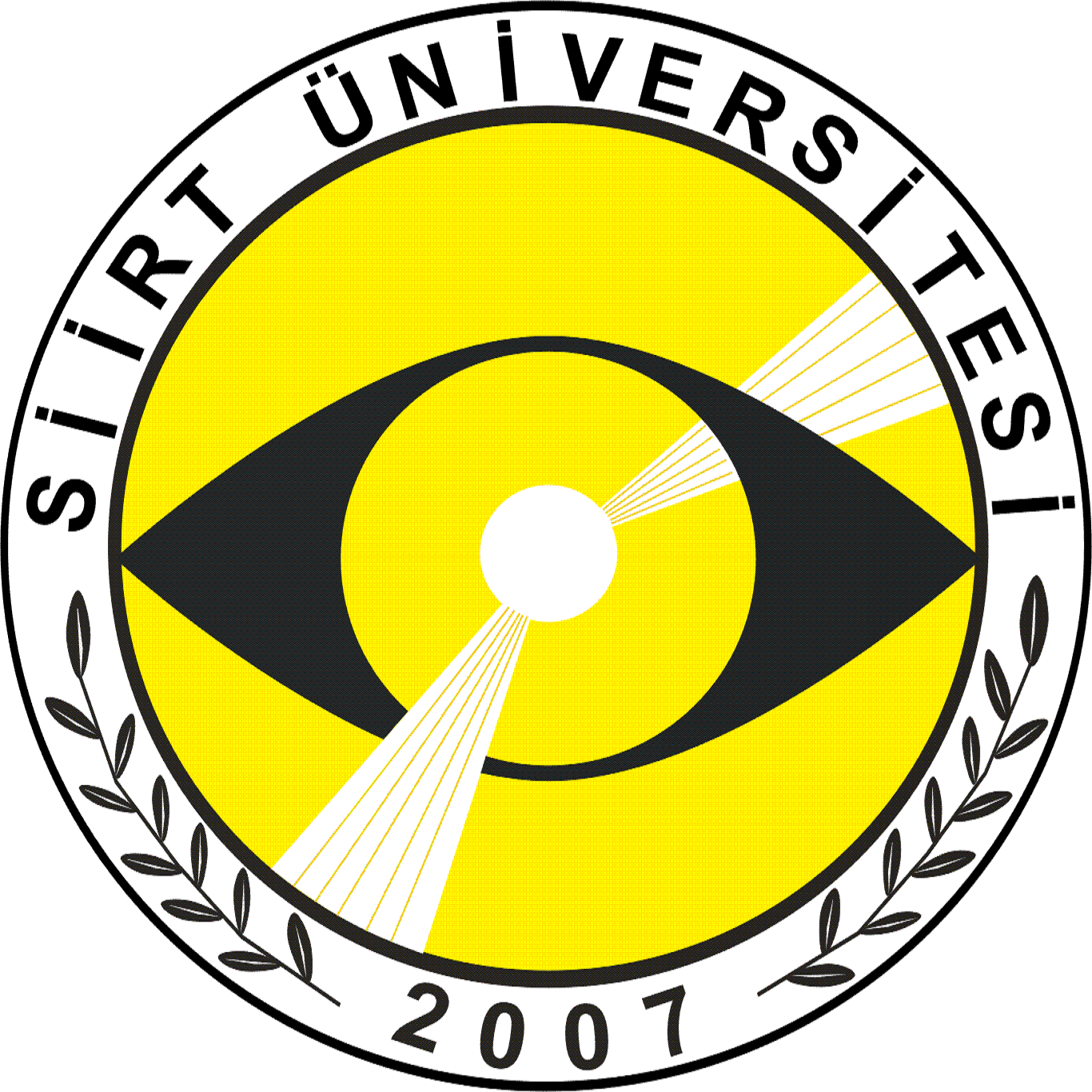 SİİRT ÜNİVERSİTESİİKTİSADİ VE İDARİ BİLİMLER FAKÜLTESİ ……… BÖLÜMÜ Staj – Sigorta Giriş FormuSayın Firma Yetkilisi,İİBF …………… Bölümü öğrencilerinin öğrenim süresi sonuna kadar kuruluş ve işletmelerde isteğe bağlı staj yapma hakkı vardır. Aşağıda bilgileri yer alan öğrencimizin ……...…………….…..… stajını ………..…iş  günü süreyle kuruluşunuzda yapmasında göstereceğiniz ilgiye teşekkür eder, çalışmalarınızda  başarılar dileriz.* Öğrencinin, staja başlama tarihinden en az 10 gün önce kimlik fotokopisi ile birlikte bağlı bulunduğu ilgili Bölüm sekreterliğine tüm staj belgelerini onay için teslim etmesi zorunludur. Üniversitemiz tarafından yapılması yasal zorunluluk olan SGK İŞE GİRİŞ ONAYI staj yapılacak yerdeki işveren veya yetkilinin kaşe/imza ve firma/resmi mühür onayından sonra yapılır. İş bu formun orijinali, imza ve onaylardan sonra ilgili Bölüm Staj Komisyonu Başkanında kalacak, diğer yerlere Sigortalı İşe Giriş Bildirgesi ile birlikte fotokopileri verilecektir.Aşağıda adı, soyadı ve numarası yazılı olan öğrenci kurumumuzda stajını tamamlamıştır.……………….….……….Bölüm Başkanının İmzası..……………….Kurumun KaşesiAşağıda adı, soyadı, bölümü ve numarası yazılı olan öğrenci stajını ……………………………………………........................................................................…… nedeniyle tamamlamadan kurumumuzdan/kuruluşumuzdan ayrılmıştır. SGK çıkış işlemlerinin  …/…/20… tarihi itibarıyla yapılması için gereğini bilgilerinize sunarım..	…/…/20…  …….......…………..		(Tarih/İmza/Kaşe)	……………….……………………………………	Staj Yeri Yetkilisinin Unvanı/Adı‒Soyadı…….. BÖLÜMÜ / ……………. DEPARTMENT ……………Sayın Yetkili,Öğrencimizin gerçekleştirmiş olduğu stajın tarafımızdan kapsamlı bir şekilde değerlendirilmesi için öğrencimiz hakkındaki görüşleriniz bizim için önem taşımaktadır. Size sunulmuş olan bu form, stajyer öğrencimizin performansının ölçülmesi için tasarlanmış olup, ilave etmeyi uygun gördüğünüz yorumlarınız da bize yardımcı olacaktır. Öğrencimize işletmenizde staj yapma olanağını sağladığınız ve eğitim programımıza katkılarınız için teşekkür ederiz.Değerlendirme Anahtarı: Stajyerin kişisel ve mesleki niteliklerini aşağıda verilen puanlama cetvelini kullanarak değerlendiriniz.1. Çok zayıf 2. Zayıf 3. Orta 4. İyi 5. Çok iyi*Bu formun öğrencinin stajı sonunda amiri tarafından doldurularak kapalı zarf içinde staj defterine eklenmesi rica olunur.…….. BÖLÜMÜ / ……………. DEPARTMENT ……………Değerlendirme Anahtarı: Stajınızı ve staj yapılan işletmeyi aşağıda verilen puanlama cetvelini kullanarak değerlendiriniz.1. Çok zayıf 2. Zayıf 3. Orta 4. İyi 5. Çok iyiT.C. SİİRT ÜNİVERSİTESİİktisadi ve İdari Bilimler FakültesiStaj Başvuru FormuTel: 	0.484.212 11 10 Faks: 	0.484.254 20 86Adres:Siirt ÜniversitesiMühendislik Mimarlık Fakültesi C-Blok Kezer Kampüsü, 56100, Merkez, SiirtT.C. SİİRT ÜNİVERSİTESİİktisadi ve İdari Bilimler FakültesiStaj Kabul FormuT.C. SİİRT ÜNİVERSİTESİİktisadi ve İdari Bilimler FakültesiStaj DefteriIndustrial Training LogbookÖğrenci No.Student ID NO.Öğrenci Adı ve SoyadıFOTOStudent Name and SurnameFOTOStudent Name and SurnameDoğum Yeri ve TarihiPlace and Date of BirthStajın Yapıldığı KurumCompany for TrainingBaşlangıç Tarihi. . / . . /. .Training Start Date. . / . . /. .Planlanan Gün Süresi... gün / days... gün / daysNumber of workdays Planned... gün / days... gün / daysNumber of workdays PlannedBAŞLANGIÇ ONAYI / STARTING APPROVALBAŞLANGIÇ ONAYI / STARTING APPROVALBAŞLANGIÇ ONAYI / STARTING APPROVAL.  .  . .  . .  .  . .  . .  . .  .  . ..  .  . .  . .  .  . .  . .  . .  .  . .BÖLÜM BAŞKANI/HEAD OF DEPT.KURUM YETKİLİSİ/COMPANY OFFICIALBitiş Tarihi. . / . . /. .Training End Date. . / . . /. .Staja Sayılan Gün Süresi. . . gün / daysWorkdays Approved. . . gün / daysWorkdays ApprovedBİTİŞ ONAYI / END APPROVALBİTİŞ ONAYI / END APPROVALYaprak No:KısımKısım:Page No:UnitUnit:Tarih:Yapılan İşYapılan İş:Date:Work DoneWork Done:Günlük Staj Rapor:Günlük Staj Rapor:Günlük Staj Rapor:Günlük Staj Rapor:Günlük Staj Rapor:Onaylayanın Adı, Soyadı, Unvanı:Onaylayanın Adı, Soyadı, Unvanı:Onaylayanın Adı, Soyadı, Unvanı:İmza:İmza:İmza:Tarih:Tarih:Mühür/KaşeMühür/KaşeT.C. SİİRT ÜNİVERSİTESİİktisadi ve İdari Bilimler FakültesiÖğrenci Değerlendirme FormuÖğrencininÖğrencininÖğrencininÖğrencininÖğrencininÖğrencininÖğrencininÖğrencininAdı SoyadıAdı Soyadı:::::NumarasıNumarası:::::SınıfıSınıfı:::::FotoDoğum Yeri ve YılıDoğum Yeri ve Yılı:::::Pratik Çalışma DalıPratik Çalışma Dalı:::::Çalışmanın Yapıldığı KurumunÇalışmanın Yapıldığı KurumunÇalışmanın Yapıldığı KurumunÇalışmanın Yapıldığı KurumunÇalışmanın Yapıldığı KurumunÇalışmanın Yapıldığı KurumunÇalışmanın Yapıldığı KurumunÇalışmanın Yapıldığı KurumunAdı        :Adresi   :İlçe/İl    :Telefon :Telefon :Telefon :Fax:Fax:Fax:E-mail:E-mail:Yapılan ÇalışmalarYapılan ÇalışmalarYapılan ÇalışmalarYapılan ÇalışmalarYapılan ÇalışmalarYapılan ÇalışmalarYapılan ÇalışmalarYapılan ÇalışmalarBaşlama Tarihi:Başlama Tarihi:Başlama Tarihi:Başlama Tarihi:Başlama Tarihi:Bitiş Tarihi:Bitiş Tarihi:Bitiş Tarihi:Çalışılan Hafta Sayısı:Çalışılan Hafta Sayısı:Çalışılan Hafta Sayısı:Çalışılan Hafta Sayısı:Çalışılan Hafta Sayısı:Çalışılan Gün Sayısı:Çalışılan Gün Sayısı:Çalışılan Gün Sayısı:DeğerlendirmeDeğerlendirmeDeğerlendirmeDeğerlendirmeNotDüşüncelerDüşüncelerDüşüncelerÇalışma GayretiÇalışma GayretiÇalışma GayretiÇalışma Gayretiİşi Tam ve Zamanındaİşi Tam ve Zamanındaİşi Tam ve Zamanındaİşi Tam ve ZamanındaYapmasıYapmasıYapmasıYapmasıDiğer Çalışanlar ile UyumuDiğer Çalışanlar ile UyumuDiğer Çalışanlar ile UyumuDiğer Çalışanlar ile UyumuDevamDevamDevamDevamNotlar: A-Pekiyi - B-İyi - C-Orta - D-ZayıfNotlar: A-Pekiyi - B-İyi - C-Orta - D-ZayıfNotlar: A-Pekiyi - B-İyi - C-Orta - D-ZayıfNotlar: A-Pekiyi - B-İyi - C-Orta - D-ZayıfNotlar: A-Pekiyi - B-İyi - C-Orta - D-ZayıfSonuç ve TasdikSonuç ve TasdikSonuç ve TasdikSonuç ve TasdikSonuç ve TasdikSonuç ve TasdikSonuç ve TasdikSonuç ve TasdikYetkili AmirYetkili AmirYetkili AmirYetkili AmirYetkili AmirKurum MüdürüKurum MüdürüKurum MüdürüUnvan, Adı, Soyadı, İmza, MühürUnvan, Adı, Soyadı, İmza, MühürUnvan, Adı, Soyadı, İmza, MühürUnvan, Adı, Soyadı, İmza, MühürUnvan, Adı, Soyadı, İmza, MühürUnvan, Adı, Soyadı, İmza, MühürUnvan, Adı, Soyadı, İmza, MühürUnvan, Adı, Soyadı, İmza, MühürT.C. SİİRT ÜNİVERSİTESİİktisadi ve İdari Bilimler FakültesiStaj Sicil FormuÖğrencininÖğrencininÖğrencininÖğrencininÖğrencininÖğrencininÖğrencininAdı SoyadıAdı Soyadı::::NumarasıNumarası::::FotoBölümüBölümü::::Danışmanların OnayıDanışmanların OnayıDanışmanların OnayıDanışmanların OnayıDanışmanların OnayıDanışmanların OnayıDanışmanların OnayıDanışmanın Adı, Soyadı ve İmzasıDanışmanın Adı, Soyadı ve İmzasıDanışmanın Adı, Soyadı ve İmzasıDanışmanın Adı, Soyadı ve İmzasıDış Danışmanın Adı, Soyadı ve İmzasıDış Danışmanın Adı, Soyadı ve İmzasıDış Danışmanın Adı, Soyadı ve İmzasıStaj BilgileriStaj BilgileriStaj BilgileriStaj BilgileriStaj BilgileriStaj BilgileriStaj BilgileriYeri: Yeri: Yeri: Yeri: Yeri: Türü:Türü:Başlama Tarihi:Başlama Tarihi:Başlama Tarihi:Başlama Tarihi:Başlama Tarihi:Bitiş Tarihi:Bitiş Tarihi:Çalışılan Hafta Sayısı:Çalışılan Hafta Sayısı:Çalışılan Hafta Sayısı:Çalışılan Hafta Sayısı:Çalışılan Hafta Sayısı:Çalışılan Gün Sayısı:Çalışılan Gün Sayısı:Çalıştığı Bölümler ve Yapılan İşlerÇalıştığı Bölümler ve Yapılan İşlerÇalıştığı Bölümler ve Yapılan İşlerÇalıştığı Bölümler ve Yapılan İşlerÇalıştığı Bölümler ve Yapılan İşlerÇalıştığı Bölümler ve Yapılan İşlerÇalıştığı Bölümler ve Yapılan İşlerDeğerlendirmeDeğerlendirmeDeğerlendirmeNotNotDüşüncelerDüşüncelerİşe Devamı	İşe Devamı	İşe Devamı	Çalışma ve GayretiÇalışma ve GayretiÇalışma ve GayretiYöneticilerine Karşı DavranışıYöneticilerine Karşı DavranışıYöneticilerine Karşı Davranışıİşçi ve Arkadaşlarına Karşı Tutumuİşçi ve Arkadaşlarına Karşı Tutumuİşçi ve Arkadaşlarına Karşı TutumuNotlar: A-Pekiyi - B-İyi - C-Orta - D-ZayıfNotlar: A-Pekiyi - B-İyi - C-Orta - D-ZayıfNotlar: A-Pekiyi - B-İyi - C-Orta - D-ZayıfNotlar: A-Pekiyi - B-İyi - C-Orta - D-ZayıfNotlar: A-Pekiyi - B-İyi - C-Orta - D-ZayıfOnayOnayOnayOnayOnayOnayOnayİşyeri Yöneticisinin İşyeri Yöneticisinin İşyeri Yöneticisinin İşyeri Yöneticisinin İşyeri Yöneticisinin Kurum MüdürüKurum MüdürüAdı, Soyadı, Sıfatı ve İmzasıAdı, Soyadı, Sıfatı ve İmzasıAdı, Soyadı, Sıfatı ve İmzasıAdı, Soyadı, Sıfatı ve İmzasıAdı, Soyadı, Sıfatı ve İmzasıUnvan, Adı, Soyadı, İmza, MühürUnvan, Adı, Soyadı, İmza, MühürÖğrencininÖğrencininÖğrencininÖğrencininÖğrencininÖğrencininÖğrencininÖğrencininÖğrencininÖğrencininÖğrencininÖğrencininÖğrencininÖğrencininÖğrencininAdı SoyadıAdı SoyadıBölümüBölümüNumarasıNumarasıİletişim Bilgileriİletişim BilgileriAdres:Adres:Adres:Adres:Adres:Adres:Adres:İletişim Bilgileriİletişim BilgileriE-posta:E-posta:E-posta:E-posta:E-posta:E-posta:E-posta:Telefon:Telefon:Çift Lisans ÖğrencisiÇift Lisans ÖğrencisiAna dal BölümüAna dal BölümüAna dal BölümüAna dal BölümüAna dal BölümüAna dal BölümüAna dal Bölümüİkinci Lisans Bölümüİkinci Lisans Bölümüİkinci Lisans Bölümüİkinci Lisans Bölümüİkinci Lisans BölümüStaj Yapılacak YerinStaj Yapılacak YerinStaj Yapılacak YerinStaj Yapılacak YerinStaj Yapılacak YerinStaj Yapılacak YerinStaj Yapılacak YerinStaj Yapılacak YerinStaj Yapılacak YerinAdıAdıAdresiAdresiÜretim/Hizmet AlanıÜretim/Hizmet AlanıTelefon NoTelefon NoFaks NoFaks NoFaks NoE-posta AdresiE-posta AdresiWeb AdresiWeb AdresiWeb AdresiStaja Başlama TarihiStaja Başlama TarihiBitiş TarihiBitiş TarihiBitiş TarihiSüresi (iş günü)Süresi (iş günü)Staj Yapılacak Yerdeki İşveren veya YetkilininStaj Yapılacak Yerdeki İşveren veya YetkilininStaj Yapılacak Yerdeki İşveren veya YetkilininStaj Yapılacak Yerdeki İşveren veya YetkilininStaj Yapılacak Yerdeki İşveren veya YetkilininStaj Yapılacak Yerdeki İşveren veya YetkilininStaj Yapılacak Yerdeki İşveren veya YetkilininStaj Yapılacak Yerdeki İşveren veya YetkilininStaj Yapılacak Yerdeki İşveren veya YetkilininStaj Yapılacak Yerdeki İşveren veya YetkilininStaj Yapılacak Yerdeki İşveren veya YetkilininStaj Yapılacak Yerdeki İşveren veya YetkilininStaj Yapılacak Yerdeki İşveren veya YetkilininAdı SoyadıAdı SoyadıGörev ve UnvanıGörev ve UnvanıE-posta AdresiE-posta AdresiTarihTarih(Varsa) Daha Önce Yaptığı Staj Bilgileri(Varsa) Daha Önce Yaptığı Staj Bilgileri(Varsa) Daha Önce Yaptığı Staj Bilgileri(Varsa) Daha Önce Yaptığı Staj Bilgileri(Varsa) Daha Önce Yaptığı Staj Bilgileri(Varsa) Daha Önce Yaptığı Staj Bilgileri(Varsa) Daha Önce Yaptığı Staj Bilgileri(Varsa) Daha Önce Yaptığı Staj Bilgileri(Varsa) Daha Önce Yaptığı Staj Bilgileri(Varsa) Daha Önce Yaptığı Staj Bilgileri(Varsa) Daha Önce Yaptığı Staj Bilgileri(Varsa) Daha Önce Yaptığı Staj Bilgileri(Varsa) Daha Önce Yaptığı Staj Bilgileri(Varsa) Daha Önce Yaptığı Staj Bilgileri(Varsa) Daha Önce Yaptığı Staj BilgileriTürüTürüTarihiTarihiTarihiTarihiTarihiGün SayısıGün SayısıGün SayısıStaj Yaptığı YerStaj Yaptığı YerStaj Yaptığı Yer1-1-2-2-3-3-Öğrencinin İmzasıİİBF …………….. Bölümü Staj OnayıİİBF …………….. Bölümü Staj OnayıİİBF …………….. Bölümü Staj OnayıİİBF …………….. Bölümü Staj OnayıİİBF Fakültesi SGK İşe Giriş OnayıİİBF Fakültesi SGK İşe Giriş OnayıBelge üzerindeki bilgilerin doğru olduğunu bildirir, staj yapacağımı taahhüt ettiğim adı geçen firma ile ilgili staj evraklarımın hazırlanmasını saygılarımla arz ederim.İlgili öğrencinin Sosyal Güvenlik Kurumuna Staja başlama giriş işlemi yapılmıştır.İlgili öğrencinin Sosyal Güvenlik Kurumuna Staja başlama giriş işlemi yapılmıştır.Belge üzerindeki bilgilerin doğru olduğunu bildirir, staj yapacağımı taahhüt ettiğim adı geçen firma ile ilgili staj evraklarımın hazırlanmasını saygılarımla arz ederim.İlgili öğrencinin Sosyal Güvenlik Kurumuna Staja başlama giriş işlemi yapılmıştır.İlgili öğrencinin Sosyal Güvenlik Kurumuna Staja başlama giriş işlemi yapılmıştır.Belge üzerindeki bilgilerin doğru olduğunu bildirir, staj yapacağımı taahhüt ettiğim adı geçen firma ile ilgili staj evraklarımın hazırlanmasını saygılarımla arz ederim.İlgili öğrencinin Sosyal Güvenlik Kurumuna Staja başlama giriş işlemi yapılmıştır.İlgili öğrencinin Sosyal Güvenlik Kurumuna Staja başlama giriş işlemi yapılmıştır.Belge üzerindeki bilgilerin doğru olduğunu bildirir, staj yapacağımı taahhüt ettiğim adı geçen firma ile ilgili staj evraklarımın hazırlanmasını saygılarımla arz ederim.……./….../ 20…………./….../ 20……İlgili öğrencinin Sosyal Güvenlik Kurumuna Staja başlama giriş işlemi yapılmıştır.İlgili öğrencinin Sosyal Güvenlik Kurumuna Staja başlama giriş işlemi yapılmıştır.Belge üzerindeki bilgilerin doğru olduğunu bildirir, staj yapacağımı taahhüt ettiğim adı geçen firma ile ilgili staj evraklarımın hazırlanmasını saygılarımla arz ederim.Staj Komisyonu BaşkanıStaj Komisyonu Başkanı…./..../ 20....…./….../ 20..…T.C. SİİRT ÜNİVERSİTESİİktisadi ve İdari Bilimler FakültesiStaj Tamamlama FormuÖğrencininÖğrencininÖğrencininÖğrencininÖğrencininÖğrencininÖğrencininAdı SoyadıBölümüNumarasıYetkilinin Adı Soyadı / UnvanıTelefon NoFaks NoE-posta AdresiWeb AdresiStajın Türü İsteğe bağlı staj İsteğe bağlı staj İsteğe bağlı stajStaj TarihleriBaşlama:  ……../……./20…..Başlama:  ……../……./20…..Bitiş:  ……../……./20…..Cumartesi günleri çalışıldı mı?  Toplam iş günü sayısıÖğrencinin çalışmış olduğu bölümÖğrencinin çalışmış olduğu bölümÖğrencinin çalışmış olduğu bölümÖğrencinin çalışmış olduğu bölümBölümün adıBölüm Başkanının adıT.C. SİİRT ÜNİVERSİTESİİktisadi ve İdari Bilimler FakültesiStaj Ayrılış FormuÖğrencininÖğrencininÖğrencininÖğrencininÖğrencininÖğrencininÖğrencininAdı SoyadıBölümüNumarasıT.C. SİİRT ÜNİVERSİTESİİktisadi ve İdari Bilimler FakültesiStaj Değerlendirme Formu (İşveren)Yetkilinin Adı Soyadı / UnvanıYetkilinin Adı Soyadı / Unvanıİşletmenin Adı ve Faaliyet Alanıİşletmenin Adı ve Faaliyet Alanıİşletmenin adresiİşletmenin adresiTelefon NoTelefon NoFaks NoE-posta AdresiE-posta AdresiWeb AdresiÖğrencinin Adı SoyadıÖğrencinin Adı SoyadıStajın TürüStaj TarihleriStaj TarihleriBaşlama:  ……../……./20…..Başlama:  ……../……./20…..Bitiş:  ……../……./20…..Bitiş:  ……../……./20…..1.Stajyer öğrenci size ne zaman staj için başvurdu?Stajyer öğrenci size ne zaman staj için başvurdu?Stajyer öğrenci size ne zaman staj için başvurdu?2.Stajyeri kabulünüz ve işe başlama tarihlerinde herhangi bir problem oldu mu?Stajyeri kabulünüz ve işe başlama tarihlerinde herhangi bir problem oldu mu?Stajyeri kabulünüz ve işe başlama tarihlerinde herhangi bir problem oldu mu?Stajyeri kabulünüz ve işe başlama tarihlerinde herhangi bir problem oldu mu?Stajyeri kabulünüz ve işe başlama tarihlerinde herhangi bir problem oldu mu?3.Amaç ve hedeflerini belirlemesi ve uygulamasıAmaç ve hedeflerini belirlemesi ve uygulamasıAmaç ve hedeflerini belirlemesi ve uygulamasıAmaç ve hedeflerini belirlemesi ve uygulamasıAmaç ve hedeflerini belirlemesi ve uygulamasıAmaç ve hedeflerini belirlemesi ve uygulamasıAmaç ve hedeflerini belirlemesi ve uygulamasıAmaç ve hedeflerini belirlemesi ve uygulamasıAmaç ve hedeflerini belirlemesi ve uygulaması□1□1□1□1□ 2□ 3□ 3□ 3□ 3□ 3□ 4□ 4□ 5□ 5□ İlgisiz□ İlgisiz□ İlgisiz4.Verilen görevi zamanında yapabilmesiVerilen görevi zamanında yapabilmesiVerilen görevi zamanında yapabilmesiVerilen görevi zamanında yapabilmesiVerilen görevi zamanında yapabilmesiVerilen görevi zamanında yapabilmesiVerilen görevi zamanında yapabilmesiVerilen görevi zamanında yapabilmesiVerilen görevi zamanında yapabilmesi□1□1□1□1□ 2□ 3□ 3□ 3□ 3□ 3□ 4□ 4□ 5□ 5□ İlgisiz□ İlgisiz□ İlgisiz5.Zamanını etkin bir şekilde kullanmasıZamanını etkin bir şekilde kullanmasıZamanını etkin bir şekilde kullanmasıZamanını etkin bir şekilde kullanmasıZamanını etkin bir şekilde kullanmasıZamanını etkin bir şekilde kullanmasıZamanını etkin bir şekilde kullanmasıZamanını etkin bir şekilde kullanmasıZamanını etkin bir şekilde kullanması□1□1□1□1□ 2□ 3□ 3□ 3□ 3□ 3□ 4□ 4□ 5□ 5□ İlgisiz□ İlgisiz□ İlgisiz6.Derslerde öğrendiklerini pratiğe aktarabilmesiDerslerde öğrendiklerini pratiğe aktarabilmesiDerslerde öğrendiklerini pratiğe aktarabilmesiDerslerde öğrendiklerini pratiğe aktarabilmesiDerslerde öğrendiklerini pratiğe aktarabilmesiDerslerde öğrendiklerini pratiğe aktarabilmesiDerslerde öğrendiklerini pratiğe aktarabilmesiDerslerde öğrendiklerini pratiğe aktarabilmesiDerslerde öğrendiklerini pratiğe aktarabilmesi□1□1□1□1□ 2□ 3□ 3□ 3□ 3□ 3□ 4□ 4□ 5□ 5□ İlgisiz□ İlgisiz□ İlgisiz7.Yaratıcılığı, girişimciliği, kendini ifade edebilmesi, pratik ve kalıcı çözümler üretebilmesi7.Yaratıcılığı, girişimciliği, kendini ifade edebilmesi, pratik ve kalıcı çözümler üretebilmesi7.Yaratıcılığı, girişimciliği, kendini ifade edebilmesi, pratik ve kalıcı çözümler üretebilmesi7.Yaratıcılığı, girişimciliği, kendini ifade edebilmesi, pratik ve kalıcı çözümler üretebilmesi7.Yaratıcılığı, girişimciliği, kendini ifade edebilmesi, pratik ve kalıcı çözümler üretebilmesi7.Yaratıcılığı, girişimciliği, kendini ifade edebilmesi, pratik ve kalıcı çözümler üretebilmesi7.Yaratıcılığı, girişimciliği, kendini ifade edebilmesi, pratik ve kalıcı çözümler üretebilmesi7.Yaratıcılığı, girişimciliği, kendini ifade edebilmesi, pratik ve kalıcı çözümler üretebilmesi7.Yaratıcılığı, girişimciliği, kendini ifade edebilmesi, pratik ve kalıcı çözümler üretebilmesi7.Yaratıcılığı, girişimciliği, kendini ifade edebilmesi, pratik ve kalıcı çözümler üretebilmesi7.Yaratıcılığı, girişimciliği, kendini ifade edebilmesi, pratik ve kalıcı çözümler üretebilmesi7.Yaratıcılığı, girişimciliği, kendini ifade edebilmesi, pratik ve kalıcı çözümler üretebilmesi7.Yaratıcılığı, girişimciliği, kendini ifade edebilmesi, pratik ve kalıcı çözümler üretebilmesi7.Yaratıcılığı, girişimciliği, kendini ifade edebilmesi, pratik ve kalıcı çözümler üretebilmesi7.Yaratıcılığı, girişimciliği, kendini ifade edebilmesi, pratik ve kalıcı çözümler üretebilmesi7.Yaratıcılığı, girişimciliği, kendini ifade edebilmesi, pratik ve kalıcı çözümler üretebilmesi7.Yaratıcılığı, girişimciliği, kendini ifade edebilmesi, pratik ve kalıcı çözümler üretebilmesi□1□1□1□ 2□ 2□ 2□ 3□ 3□ 4□ 4□ 4□ 5□ 5□ İlgisiz□ İlgisiz□ İlgisiz8. Bireysel çalışma yeteneği8. Bireysel çalışma yeteneği8. Bireysel çalışma yeteneği8. Bireysel çalışma yeteneği8. Bireysel çalışma yeteneği8. Bireysel çalışma yeteneği□1□1□1□ 2□ 2□ 2□ 3□ 3□ 4□ 4□ 4□ 5□ 5□ İlgisiz□ İlgisiz□ İlgisiz9. Verilen görevleri istekle kabul etmesi9. Verilen görevleri istekle kabul etmesi9. Verilen görevleri istekle kabul etmesi9. Verilen görevleri istekle kabul etmesi9. Verilen görevleri istekle kabul etmesi9. Verilen görevleri istekle kabul etmesi9. Verilen görevleri istekle kabul etmesi9. Verilen görevleri istekle kabul etmesi□1□1□1□ 2□ 2□ 2□ 3□ 3□ 4□ 4□ 4□ 5□ 5□ İlgisiz□ İlgisiz□ İlgisiz10. Öğrenme arzusu, bilgiye açık olması10. Öğrenme arzusu, bilgiye açık olması10. Öğrenme arzusu, bilgiye açık olması10. Öğrenme arzusu, bilgiye açık olması10. Öğrenme arzusu, bilgiye açık olması10. Öğrenme arzusu, bilgiye açık olması10. Öğrenme arzusu, bilgiye açık olması10. Öğrenme arzusu, bilgiye açık olması□1□1□1□ 2□ 2□ 2□ 3□ 3□ 4□ 4□ 4□ 5□ 5□ İlgisiz□ İlgisiz□ İlgisiz11. Sorumluluk alma isteği11. Sorumluluk alma isteği11. Sorumluluk alma isteği11. Sorumluluk alma isteği11. Sorumluluk alma isteği11. Sorumluluk alma isteği□1□1□1□ 2□ 2□ 2□ 3□ 3□ 4□ 4□ 4□ 5□ 5□ İlgisiz□ İlgisiz□ İlgisiz12. İçinde bulunduğu bölgenin çevre sorunlarını bilmesi, çözümü için öneri ve proje geliştirebilmesi, mesleki ve kişisel etik sorumluluğuna sahip ve topluma örnek olması12. İçinde bulunduğu bölgenin çevre sorunlarını bilmesi, çözümü için öneri ve proje geliştirebilmesi, mesleki ve kişisel etik sorumluluğuna sahip ve topluma örnek olması12. İçinde bulunduğu bölgenin çevre sorunlarını bilmesi, çözümü için öneri ve proje geliştirebilmesi, mesleki ve kişisel etik sorumluluğuna sahip ve topluma örnek olması12. İçinde bulunduğu bölgenin çevre sorunlarını bilmesi, çözümü için öneri ve proje geliştirebilmesi, mesleki ve kişisel etik sorumluluğuna sahip ve topluma örnek olması12. İçinde bulunduğu bölgenin çevre sorunlarını bilmesi, çözümü için öneri ve proje geliştirebilmesi, mesleki ve kişisel etik sorumluluğuna sahip ve topluma örnek olması12. İçinde bulunduğu bölgenin çevre sorunlarını bilmesi, çözümü için öneri ve proje geliştirebilmesi, mesleki ve kişisel etik sorumluluğuna sahip ve topluma örnek olması12. İçinde bulunduğu bölgenin çevre sorunlarını bilmesi, çözümü için öneri ve proje geliştirebilmesi, mesleki ve kişisel etik sorumluluğuna sahip ve topluma örnek olması12. İçinde bulunduğu bölgenin çevre sorunlarını bilmesi, çözümü için öneri ve proje geliştirebilmesi, mesleki ve kişisel etik sorumluluğuna sahip ve topluma örnek olması12. İçinde bulunduğu bölgenin çevre sorunlarını bilmesi, çözümü için öneri ve proje geliştirebilmesi, mesleki ve kişisel etik sorumluluğuna sahip ve topluma örnek olması12. İçinde bulunduğu bölgenin çevre sorunlarını bilmesi, çözümü için öneri ve proje geliştirebilmesi, mesleki ve kişisel etik sorumluluğuna sahip ve topluma örnek olması12. İçinde bulunduğu bölgenin çevre sorunlarını bilmesi, çözümü için öneri ve proje geliştirebilmesi, mesleki ve kişisel etik sorumluluğuna sahip ve topluma örnek olması12. İçinde bulunduğu bölgenin çevre sorunlarını bilmesi, çözümü için öneri ve proje geliştirebilmesi, mesleki ve kişisel etik sorumluluğuna sahip ve topluma örnek olması12. İçinde bulunduğu bölgenin çevre sorunlarını bilmesi, çözümü için öneri ve proje geliştirebilmesi, mesleki ve kişisel etik sorumluluğuna sahip ve topluma örnek olması12. İçinde bulunduğu bölgenin çevre sorunlarını bilmesi, çözümü için öneri ve proje geliştirebilmesi, mesleki ve kişisel etik sorumluluğuna sahip ve topluma örnek olması12. İçinde bulunduğu bölgenin çevre sorunlarını bilmesi, çözümü için öneri ve proje geliştirebilmesi, mesleki ve kişisel etik sorumluluğuna sahip ve topluma örnek olması12. İçinde bulunduğu bölgenin çevre sorunlarını bilmesi, çözümü için öneri ve proje geliştirebilmesi, mesleki ve kişisel etik sorumluluğuna sahip ve topluma örnek olması□1□1□1□ 2□ 2□ 2□ 2□ 3□ 3□ 4□ 4□ 5□ 5□ 5□ 5□ İlgisiz13.13.Uygulamaya yönelik mevcut mevzuatı takip edebilmesi, yorumlayabilmesi ve hukuki boyut veUygulamaya yönelik mevcut mevzuatı takip edebilmesi, yorumlayabilmesi ve hukuki boyut veUygulamaya yönelik mevcut mevzuatı takip edebilmesi, yorumlayabilmesi ve hukuki boyut veUygulamaya yönelik mevcut mevzuatı takip edebilmesi, yorumlayabilmesi ve hukuki boyut veUygulamaya yönelik mevcut mevzuatı takip edebilmesi, yorumlayabilmesi ve hukuki boyut veUygulamaya yönelik mevcut mevzuatı takip edebilmesi, yorumlayabilmesi ve hukuki boyut veUygulamaya yönelik mevcut mevzuatı takip edebilmesi, yorumlayabilmesi ve hukuki boyut veUygulamaya yönelik mevcut mevzuatı takip edebilmesi, yorumlayabilmesi ve hukuki boyut veUygulamaya yönelik mevcut mevzuatı takip edebilmesi, yorumlayabilmesi ve hukuki boyut veUygulamaya yönelik mevcut mevzuatı takip edebilmesi, yorumlayabilmesi ve hukuki boyut veUygulamaya yönelik mevcut mevzuatı takip edebilmesi, yorumlayabilmesi ve hukuki boyut veUygulamaya yönelik mevcut mevzuatı takip edebilmesi, yorumlayabilmesi ve hukuki boyut veUygulamaya yönelik mevcut mevzuatı takip edebilmesi, yorumlayabilmesi ve hukuki boyut veUygulamaya yönelik mevcut mevzuatı takip edebilmesi, yorumlayabilmesi ve hukuki boyut veyasal altyapı çerçevesinde yaklaşım sergileyebilmesiyasal altyapı çerçevesinde yaklaşım sergileyebilmesiyasal altyapı çerçevesinde yaklaşım sergileyebilmesiyasal altyapı çerçevesinde yaklaşım sergileyebilmesiyasal altyapı çerçevesinde yaklaşım sergileyebilmesiyasal altyapı çerçevesinde yaklaşım sergileyebilmesiyasal altyapı çerçevesinde yaklaşım sergileyebilmesiyasal altyapı çerçevesinde yaklaşım sergileyebilmesiyasal altyapı çerçevesinde yaklaşım sergileyebilmesiyasal altyapı çerçevesinde yaklaşım sergileyebilmesiyasal altyapı çerçevesinde yaklaşım sergileyebilmesi□1□1□1□ 2□ 2□ 2□ 2□ 3□ 3□ 4□ 4□ 5□ 5□ 5□ 5□ İlgisiz14.14.Görüşlerini, bilgisini aktarabilme yeteneğiGörüşlerini, bilgisini aktarabilme yeteneğiGörüşlerini, bilgisini aktarabilme yeteneğiGörüşlerini, bilgisini aktarabilme yeteneğiGörüşlerini, bilgisini aktarabilme yeteneğiGörüşlerini, bilgisini aktarabilme yeteneğiGörüşlerini, bilgisini aktarabilme yeteneği□1□1□1□ 2□ 2□ 2□ 2□ 3□ 3□ 4□ 4□ 5□ 5□ 5□ 5□ İlgisiz15.15.Takım çalışmasına yatkınlığıTakım çalışmasına yatkınlığıTakım çalışmasına yatkınlığıTakım çalışmasına yatkınlığıTakım çalışmasına yatkınlığı□1□1□1□ 2□ 2□ 2□ 2□ 3□ 3□ 4□ 4□ 5□ 5□ 5□ 5□ İlgisiz16.16.İş arkadaşlarıyla ilişkileriİş arkadaşlarıyla ilişkileriİş arkadaşlarıyla ilişkileriİş arkadaşlarıyla ilişkileriİş arkadaşlarıyla ilişkileri□1□1□1□ 2□ 2□ 2□ 2□ 3□ 3□ 4□ 4□ 5□ 5□ 5□ 5□ İlgisiz17. Çalıştığı işyerini benimsemesi17. Çalıştığı işyerini benimsemesi17. Çalıştığı işyerini benimsemesi17. Çalıştığı işyerini benimsemesi17. Çalıştığı işyerini benimsemesi17. Çalıştığı işyerini benimsemesi17. Çalıştığı işyerini benimsemesi17. Çalıştığı işyerini benimsemesi17. Çalıştığı işyerini benimsemesi17. Çalıştığı işyerini benimsemesi17. Çalıştığı işyerini benimsemesi17. Çalıştığı işyerini benimsemesi17. Çalıştığı işyerini benimsemesi17. Çalıştığı işyerini benimsemesi17. Çalıştığı işyerini benimsemesi17. Çalıştığı işyerini benimsemesi□1□1□1□ 2□ 2□ 2□ 2□ 3□ 3□ 4□ 4□ 5□ 5□ 5□ 5□ İlgisiz18.18.Farklı meslek disiplinlerden oluşturulmuş takımlarda çalışabilme yeteneğiFarklı meslek disiplinlerden oluşturulmuş takımlarda çalışabilme yeteneğiFarklı meslek disiplinlerden oluşturulmuş takımlarda çalışabilme yeteneğiFarklı meslek disiplinlerden oluşturulmuş takımlarda çalışabilme yeteneğiFarklı meslek disiplinlerden oluşturulmuş takımlarda çalışabilme yeteneğiFarklı meslek disiplinlerden oluşturulmuş takımlarda çalışabilme yeteneğiFarklı meslek disiplinlerden oluşturulmuş takımlarda çalışabilme yeteneğiFarklı meslek disiplinlerden oluşturulmuş takımlarda çalışabilme yeteneğiFarklı meslek disiplinlerden oluşturulmuş takımlarda çalışabilme yeteneğiFarklı meslek disiplinlerden oluşturulmuş takımlarda çalışabilme yeteneğiFarklı meslek disiplinlerden oluşturulmuş takımlarda çalışabilme yeteneğiFarklı meslek disiplinlerden oluşturulmuş takımlarda çalışabilme yeteneğiFarklı meslek disiplinlerden oluşturulmuş takımlarda çalışabilme yeteneği□1□1□1□ 2□ 2□ 2□ 2□ 3□ 3□ 4□ 4□ 5□ 5□ 5□ 5□ İlgisiz19.19.Genel olarak stajyeri nasıl değerlendirirsiniz?Genel olarak stajyeri nasıl değerlendirirsiniz?Genel olarak stajyeri nasıl değerlendirirsiniz?Genel olarak stajyeri nasıl değerlendirirsiniz?Genel olarak stajyeri nasıl değerlendirirsiniz?Genel olarak stajyeri nasıl değerlendirirsiniz?Genel olarak stajyeri nasıl değerlendirirsiniz?□1□1□1□ 2□ 2□ 2□ 2□ 3□ 3□ 4□ 4□ 5□ 5□ 5□ 5□ İlgisiz20. DÜŞÜNCELERİNİZ:T.C. SİİRT ÜNİVERSİTESİİktisadi ve İdari Bilimler FakültesiStaj Değerlendirme Formu (Öğrenci)ÖğrencininÖğrencininÖğrencininAdı SoyadıAdı SoyadıNumarasıNumarasıStaj Yapılan İşletmeninStaj Yapılan İşletmeninStaj Yapılan İşletmeninAdı ve Faaliyet AlanıAdresiStaj TarihleriBaşlama:  ……../……./20….. 		Bitiş:  ……../……./20…..Başlama:  ……../……./20….. 		Bitiş:  ……../……./20…..Staj yaptığınız işyerini kendi imkânlarınızla mı sağladınız?□EVET□ HAYIRİşyerindeki mühendis veya yetkili bir kişi size sürekli yardımcı oldu mu?□EVET□ HAYIRStajdan beklentinizi gerçekleştirebildiniz mi?□EVET□ HAYIRİşyeri tarafından size herhangi bir ücret ödendi mi?□EVET□ HAYIRStaj yaptığınız işyeri sizi sigortaladı mı?□EVET□ HAYIRİşyeri size yemek olanağı sağladı mı?□EVET□ HAYIRİşletme size ulaşım olanağı sağladı mı?□EVET□ HAYIRİşyeri size yatma ve barınma olanağı sağladı mı?□EVET□ HAYIRAynı işyerinde bölümümüz öğrencilerinin staj yapmalarını tavsiye eder misiniz?□EVET□ HAYIRStaj süresi boyunca karşılaştığınız önemli bir sorun var mı?□EVET□ HAYIRStaj yaptığınız işyerinde,  bölümünüz öğrencilerine staj olanağı sağlayacak ilişkileriniz var mı?□EVET□ HAYIRBu bilgileri İşletme ile paylaştınız mı?□EVET□ HAYIR1. Staj yaptığınız işletmeyi mesleki açıdan değerlendiriniz. 1. Staj yaptığınız işletmeyi mesleki açıdan değerlendiriniz. 1. Staj yaptığınız işletmeyi mesleki açıdan değerlendiriniz. 1. Staj yaptığınız işletmeyi mesleki açıdan değerlendiriniz. 1. Staj yaptığınız işletmeyi mesleki açıdan değerlendiriniz. 1. Staj yaptığınız işletmeyi mesleki açıdan değerlendiriniz. 1. Staj yaptığınız işletmeyi mesleki açıdan değerlendiriniz. 1. Staj yaptığınız işletmeyi mesleki açıdan değerlendiriniz. 1. Staj yaptığınız işletmeyi mesleki açıdan değerlendiriniz. □1□1□ 2□ 2□ 3□ 3□ 4□ 5□ 52. Staj yaptığınız işletmeyi sosyal açıdan değerlendiriniz. 2. Staj yaptığınız işletmeyi sosyal açıdan değerlendiriniz. 2. Staj yaptığınız işletmeyi sosyal açıdan değerlendiriniz. 2. Staj yaptığınız işletmeyi sosyal açıdan değerlendiriniz. 2. Staj yaptığınız işletmeyi sosyal açıdan değerlendiriniz. 2. Staj yaptığınız işletmeyi sosyal açıdan değerlendiriniz. □1□1□ 2□ 2□ 3□ 3□ 4□ 5□ 53. Amaç ve hedeflerimi tespit etmeme katkısı3. Amaç ve hedeflerimi tespit etmeme katkısı3. Amaç ve hedeflerimi tespit etmeme katkısı3. Amaç ve hedeflerimi tespit etmeme katkısı3. Amaç ve hedeflerimi tespit etmeme katkısı3. Amaç ve hedeflerimi tespit etmeme katkısı3. Amaç ve hedeflerimi tespit etmeme katkısı3. Amaç ve hedeflerimi tespit etmeme katkısı3. Amaç ve hedeflerimi tespit etmeme katkısı□1□ 2□ 2□ 3□ 3□ 4□ 4□ 4□ 54. Zamanımı verimli kullanma ve planlı çalışma özelliklerime katkısı4. Zamanımı verimli kullanma ve planlı çalışma özelliklerime katkısı4. Zamanımı verimli kullanma ve planlı çalışma özelliklerime katkısı4. Zamanımı verimli kullanma ve planlı çalışma özelliklerime katkısı4. Zamanımı verimli kullanma ve planlı çalışma özelliklerime katkısı4. Zamanımı verimli kullanma ve planlı çalışma özelliklerime katkısı4. Zamanımı verimli kullanma ve planlı çalışma özelliklerime katkısı4. Zamanımı verimli kullanma ve planlı çalışma özelliklerime katkısı□1□ 2□ 2□ 3□ 3□ 4□ 4□ 4□ 55. Disiplinli bir ortamda çalışma uyumuma katkısı5. Disiplinli bir ortamda çalışma uyumuma katkısı5. Disiplinli bir ortamda çalışma uyumuma katkısı5. Disiplinli bir ortamda çalışma uyumuma katkısı5. Disiplinli bir ortamda çalışma uyumuma katkısı□1□ 2□ 2□ 3□ 3□ 4□ 4□ 4□ 56. Öğrenme isteğimi güçlendirmeme katkısı6. Öğrenme isteğimi güçlendirmeme katkısı6. Öğrenme isteğimi güçlendirmeme katkısı6. Öğrenme isteğimi güçlendirmeme katkısı6. Öğrenme isteğimi güçlendirmeme katkısı□1□ 2□ 2□ 3□ 3□ 4□ 4□ 4□ 57. Zayıf olduğum alanları belirlememe katkısı7. Zayıf olduğum alanları belirlememe katkısı7. Zayıf olduğum alanları belirlememe katkısı7. Zayıf olduğum alanları belirlememe katkısı7. Zayıf olduğum alanları belirlememe katkısı□1□ 2□ 2□ 3□ 3□ 4□ 4□ 4□ 58. Sorumluluk altında çalışabilme yeteneğime katkısı8. Sorumluluk altında çalışabilme yeteneğime katkısı8. Sorumluluk altında çalışabilme yeteneğime katkısı8. Sorumluluk altında çalışabilme yeteneğime katkısı8. Sorumluluk altında çalışabilme yeteneğime katkısı□1□ 2□ 2□ 3□ 3□ 4□ 4□ 4□ 59. Görüşlerimi, bilgimi sözlü ve yazılı aktarabilme becerime katkısı9. Görüşlerimi, bilgimi sözlü ve yazılı aktarabilme becerime katkısı9. Görüşlerimi, bilgimi sözlü ve yazılı aktarabilme becerime katkısı9. Görüşlerimi, bilgimi sözlü ve yazılı aktarabilme becerime katkısı9. Görüşlerimi, bilgimi sözlü ve yazılı aktarabilme becerime katkısı9. Görüşlerimi, bilgimi sözlü ve yazılı aktarabilme becerime katkısı9. Görüşlerimi, bilgimi sözlü ve yazılı aktarabilme becerime katkısı9. Görüşlerimi, bilgimi sözlü ve yazılı aktarabilme becerime katkısı□1□ 2□ 2□ 3□ 3□ 4□ 4□ 4□ 510. Ekip içinde çalışabilme becerilerime katkısı10. Ekip içinde çalışabilme becerilerime katkısı10. Ekip içinde çalışabilme becerilerime katkısı10. Ekip içinde çalışabilme becerilerime katkısı10. Ekip içinde çalışabilme becerilerime katkısı□1□ 2□ 2□ 3□ 3□ 4□ 4□ 4□ 511. DÜŞÜNCELERİNİZ11. DÜŞÜNCELERİNİZ11. DÜŞÜNCELERİNİZ